This folder contains Ophthalmology questions from the years :
 2010/2012/2014/2017/2018/2019\2020\2021\2023 and from 2 unknown folders قام بجمع وترتيب هذه الأسئلة أحمد الخطايبة لغاية امتحانات سنة 2017 ..
 وتم إضافة و تنسيق الإمتحانات حتى2019 عن طريق طارق أبو لبدة & سيف مدادحة ..و امتحان 2020 عمل عبدالله عزام وامتحان 2021 عمل سجى الصرايرة 
 وبإشراف لجنة الطب والجراحة ..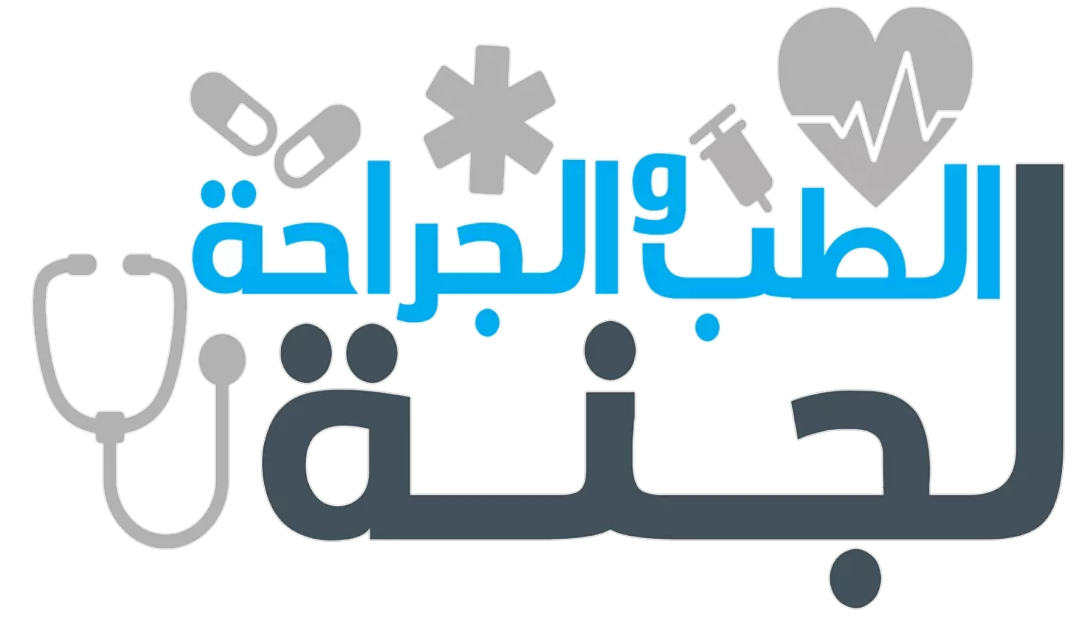 فانيل 2023 – وريد تم جمع الأسئلة بواسطة: ليث النجادا -  حوسبة : منذر القطاونةAdvantage of direct ophthalmoscope over indirect ophthalmoscope:Erect image XXXUse of a light sourceLess magnificationWider diameter of the visual fieldMore difficult to useWhen looking to a close object, the zonules:ContractRelax XXXTwist True about myopia :
It increases the risk of retinal detachment XXXCylindrical lenses are usually prescribed in the treatment of: Astigmatism.  XXX Myopia.  Hypermetropia.  Presbyopia.  Squint. HPV 6 and 8 are associated with:KeratoacanthomaLid warts **The pathognomonic features of trachoma include all of the following signs Except Select one:  Conjunctival follicles. Corneal pannus.  Herbert s pits,  Conjunctival scarring.  Conjunctival Papillae. XXXThe important differential diagnosis of epihorato rule out in in a child is :Nasolacrimal duct obstruction XXXCorneal foreign bodyKeratitis Wrong about herpes simples keratitis:It is best to start treatment with corticosteroids in the presence of dendritic ulcer XXXPrimary infection can be asymptomaticMost common source is reactivation of latent infection in dorsal root gangliaSteroid eye drops are contraindicated in which one of the following conditions: Select one:  Anterior uveitis.  Optic neuritis. Allergic conjunctivitis. Herpetic dendritic ulcer. XXXViral conjunctivitisRupture of Descemet's membrane is most likely to be seen in which one of the following conditions? Select one: Senile arcus.Retinitis pigmentosa. Nuclear sclerosis.Rubella Keratoconus XXXThe embryonic origin of the lens is:Ectoderm XXX EndodermMesodermNeural-crest cellsNeuro-ectodermAll of the following are early complications of cataract surgery, except:Posterior capsular opacification XXXVitreous lossIris prolapseEndophthamitisThe cataract that is associated with steroids use is:Posterior subcapsular XXXAnterior subcapsularNuclear lamellar cataractPolar cataract Wrong about chronic juvenile arthritis :The uveitis is usually severe and symptomatic XXXCan be either pauciarticular or polyarticularThe earliest sign to be seen in acute anterior uveitis is: Select one:a. Keratitic precipitates. b. Aqueous flare. XXXC. Hypopyon. d. Posterior synechiae. e. Posterior subcapsular cataract.All of the following cause chronic open angle glaucoma, except:Pseudoexfoliative syndromeIridocorneal angle recessionRubeosisiridis XXXPigment dispersion syndromePhakolytic glaucoma One of the following is a risk factor for retinal detachment:PresbyopiaMyopia XXXHypermetropiaMaleBlack The most common primary intraocular tumour in children is: Select one:  Medulloepithelioma.. Optic nerve glioma.  Malignant melanoma. Retinoblastoma. XXXAstrocytoma.the earliest sign to be found indiabetic retinopathy:microanurisms **cotton woolhemorrhagesAll of the following affect the prognosis of diabetic retinopathy, except:Duration since diagnosisAssociated systemic diseaseSmokingType of diabetes XXXControl of diabetes All of the following can cause Horner’s syndrome, except:SyringomyeliaCarotid aneurysmNeck traumaPancoast tumorCiliaryganglionitis XXXThe most common cause of optic neuritis in a 30 year old adult woman is:Multiple sclerosis XXXPtosis in :3rd palsyLatent divergent squint (exophoria) is most likely to be seen in which one of the following conditions: Select one: Hypermetropia.  Presbyopia.   Aphakia Pseudophakia.  Myopia.Management of chemical eye burn:Send to ERCopious water irrigation for at least 30 minutes XXXVitamin C topicalTetracycline oral All are associated with atopic eczema, except:GlaucomaCataractRetinal detachment XXXKeratoconusThe primary action of the right superior oblique muscle in the primary gaze position is: Select one:Dextrodepression. Laevodepression. XXXDextroelevation. Laevoelevation. Adduction.Sudden loss of vision can occur in all of the following conditions Except: Optic neuritis.  Central retinal artery occlusion.  Central retinal vein occlusion.  Papilloedema. XXX Vitreous haemorrhageVit A deficiency except :
dermoid cystGlucoma is not caused by :
occlusion of short ciliary arteriesKeiser flesher ring associated with elevated: Iron Copper XXXCause of congenital cataract: CMV Toxoplasmosis XXXEndophthalmitis is an inflammation of the: Choroid Retina Internal part of the eya All parts of the eye Vitreous  XXXIncorrect about keratoacanthoma: do not exhibit cellular atypia ✅ Associated with systemic disease Umbilication Spontaneously resolveStage 4 hypertensive retinopathy: Papilledema ✅ AV nipping Flamed shape hemorrhageRhegamentous retinal detachment caused by:Retinal tear ✅Sebaceous adenocarcinoma of the eyelid, one is incorrect: More common in female The 3rd most common malignancy of the lid Arise from meibomian and moll glands ✅ (its from meibomian and zeis glands)One of the following used to evaluate the anterior chamber angle:Gonioscopy ✅The skin fold that cover the inner fold of the eye:Epicanthum ✅Glaucoma with uveitis, which of the following drug is contraindicated:Pilocarpine ✅Sebaceous of the eye lids: which is false?Is the third most common eyelid malignancyIS more common in women than in menIs more common on the upper eyelidsMust be confirmed by full-thickness wedge biopsyArises from the meibomian and glands XXXSquamous cell carcinoma of the eyelids which is incorrect:Is more aggressive than basal cell carcinomaIs more common in lightly pigmented individuals than in dark pigmented onesMay be potentiated by immunodeficiencyDoes not arise from actinic lesions XXXOften metastasizes along nerves فيه سؤالين مكتوبين زيادة مش أرشيف  😊 20211.The highest visual resolution could be seen through which one of the following retinal areas? Select one: a. Ora serrate. b. Fovea centralis. c. Macula lutea. d. Optic disc. e. Nasal retina.2.Using the direct ophthalmoscope, the image that you will see isReal, inverted, magnified. Virtual, inverted, condensedVirtual, erect, magnified. Real, erect. condensed. Real, erect, magnified,
3- The first order neuron of the visual pathway lies in which layer of the retina: Select one: a. Inner nuclear layer. b. Outer plexiform layer. C. Ganglion cell layer. O d. Optic nerve fiber layer. e. Retinal pigment epithelial layer.4- In managing unilateral aphakia, which one of the following is the least appropriate? Select one: a. Spectacles. b. Contact lenses. C. Posterior chamber IOL (intraocular lens). d. Anterior chamber IOL. e Scleral fixation IOL5- In which one of the following conditions, pulsating proptosis is most likely to be seen: Select one. a. Arteriovenous aneurysm. b. Cavernous sinus thrombosis. c. Orbital varicose vein. d. Thyrotoxicosis. e Lacrimal gland tumour6- The earliest sign to be seen in acute anterior uveitis is: Select one: a. Keratitic precipitates. b. Aqueous flare. C. Hypopyon. d. Posterior synechiae. e. Posterior subcapsular cataract.7- Commotio retinae is most likely to be seen in: Select one: a. Posterior ischemic optic neuropathy. b. Diabetic macular edema. c. Sever blunt eye trauma. d. Central retinal artery occlusion. e Elevated ICP (intracranial pressure).8- Which one of the following conditions is most likely to cause decrease in corneal sensation: Select one: a. Staphylococcal corneal ulcer. b. Traumatic corneal abrasion. C. Anterior uveitis, d. Fungal keratitis. e. Herpes simplex keratitis.9- The late clinical features of retinitis pigmentosa, may include all of the following Except: Select one: a. Sheathing of retinal blood vessels. b. Waxy pale optic disc. C. Posterior subcapsular cataract. d. Normal visual acuity e. Cystoid macular oedema.10- Vitreous haemorrhage could be seen in all of the following conditions Except: Select one: a. Ocular trauma. b. Diabetic retinopathy. C. Chronic anterior uveitis. d. Eale's disease. e. Central retinal vein occlusion.11- In penetrating eye injury, the worst complication of the following to occur is: Select one: a. Vitreous haemorrhage. b. Iridocyclitis. C. Sympathetic ophthalmitis. d. Subluxation of the lens. e. Iris prolapse.12- Complications of vitreous loss during cataract surgery may include all of the following Except: Select one: a. Updrawn pupil. b. Optic disc drusens. C. Retinal detachment. d. Corneal oedema. e. Macular oedema.13- High myopia is least likely to be associated with one of the following complications: Select one: a. Closed angle glaucoma.b. Cataract.c. Retinal detachment. d. Vitreous degeneration. e. Open angle glaucoma14- The cardinal feature of stage 4 hypertensive retinopathy in malignant hypertension is: Select onea. Arteriovenous crossing changes. b. Flame-shaped haemorrhage. C. Soft exudates. d. Bilateral optic disc swelling. e. Dot-blot haemorrhage15- Regarding the eyelid ptosis seen in Horner's syndrome, all of the following are true Except: Select one: a. Associated with small miosed pupil. b. Can be accompanied by difference in iris color. C. Caused by paralysis of oculomotor nerve, 
d. Usually mild in magnitude. e. May be caused by neck trauma.16- In treatment of secondary open angle glaucoma associated with uveitis, which one of the following drugs is contraindicated Select one: a. Atropine. O b. Timolol maleate C Pilocarpine d. Cyclopentolate 1%. e Dorzolamide17- All of the following are early postoperative complications of cataract surgery Except: Select one: a. Iris prolapse. b. Acute postoperative endophthalmitis. c. Shallow anterior chamber d. Posterior capsular opacification. e Mild corneal oedema18- In managing congenital Nasolacrimal duct obstruction, which one of the following is most appropriate: Select one: a. Syringing and probing as early as possible. b. DCR (Dacryocystorhinostomy) at presentation regardless of the age C. Lacrimal sac massage till the age of 8-12 months. d. Probing with insertion of tubes at the time of presentation. e. Massage to the lacrimal gland 4-5 times daily.. 19- A 50 years old patient presented with acute painless loss of vision, general examination showed systolic murmur, fundus examination showed central cherry red spot, the most likely diagnosis is. Select one: a.Central retinal vein occlusionb. Central retinal artery occlusion. c. Acute angle closure glaucoma O d. Diabetic retinopathy e. Acute anterior uveitis20 - Glaucoma may be secondary to all of the following conditions Except: Select one a. Anterior uveitis. b. Age related macular oedema. c. Hyphaema. d. Hypermature cataract. e Pigment dispersion syndrome.21- Which one of the following conditions is most likely to be associated with intense ocular itching: Select one: A.Episcleritis b. Scleritis. C. Cataract. d. Spring catarrh. e. Mild mucopurulent conjunctivitis22- White pupillary reflex could be seen in all of the following conditions Except Select one:  a. Congenital cataract. b. Retinoblastoma. C. Total retinal detachment d. Open angle glaucoma. e. After cataract.23- Steroid eye drops are contraindicated in which one of the following conditions: Select one: a. Anterior uveitis. b. Optic neuritis. c. Allergic conjunctivitis. d. Herpetic dendritic ulcer. e. Viral conjunctivitis24 - Rupture of Descemet's membrane is most likely to be seen in which one of the following conditions? Select one: a. Senile arcus. b. Retinitis pigmentosa. c- Nuclear sclerosis. d. Rubella e Keratoconus25 - The pathognomonic features of trachoma include all of the following signs Except Select one: a. Conjunctival follicles. b. Corneal pannus. C. Herbert s pits, d. Conjunctival scarring. e. Conjunctival Papillae.26- In managing glaucoma, which one of the following is not properly matched? Select one: a. Neovascular glaucoma and retinal laser photocoagulation. b. Acute angle closure glaucoma and YAG laser iridotomy. C. Acute angle closure glaucoma and Atropine 1% eye drops for pain control. d. Phacogenic glaucoma and cataract extraction. e. Primary open angle glaucoma and Trabeculectomy27 - The most common primary intraocular tumour in children is: Select one: a. Medulloepithelioma. b. Optic nerve glioma. c. Malignant melanoma. d Retinoblastoma. e Astrocytoma.28 - The most important step in managing ocular chemical burn is: Select one: a. Removing particle material. b. Antibiotic eye drops. c. Neutralizing acids by bases. d. Copious irigation. e. Vitamin C tablets.29 - The primary action of the right superior oblique muscle in the primary gaze position is: Select one: a. Dextrodepression. b. Laevodepression. c. Dextroelevation. d. Laevoelevation. e. Adduction.30 - All of the following signs are highly suggestive of post traumatic orbital compartment syndrome Except Select one: a. Severe conjunctival chemosis. b. Proptosis. C. Dilated pupil. d. Full extraocular motility. e. Diminished visual acuity.31- All of the following features could be seen in Oculomotor nerve palsy Except: Select one a. Fixed dilated pupil. b. Facial weakness. c. Absent accommodation. d. Divergent squint. e. Ptosis.32- all of the following characteristics of Squamous Cell Carcinoma of the eyelid are true Except Select one: a. May arise de novo. b. May arise from premalignant lesion. C. May metastasize to local lymph nodes. d. Less malignant than Basal Cell Carcinoma. e. Exposure to UV (ultra violet) light is a risk factor.33-In ophthalmology, prisms are used to measure and to treat one of the following conditions: Select one: a. Hypermetropia.  b. Presbyopia. C. Strabismus d. Myopia. e. Astigmatism.34 - The least likely sign to be seen in acute anterior uveitis is: Select one a. Keratitic precipitates. b. Dilated pupil. c. Low 10P (intraocular pressure). d. High 1OP. e. Hypopyon.35The retina develops from one of the following structures: Select one. a. Optic vesicle. b. Mesoderm. c. Surface ectoderm. d. Embryonic fissure. e. Ectoderm.36 - A 75 years old Patient underwent cataract surgery, 4 days after that the patient presented with acute painful loss of vision, severe conjunctival redness, the most likely diagnosis is. Select one: a. Cystoid macular edema. b. Acute postoperative endophthalmitis. c. Cystoid macular oedema. d. Ruptured posterior capsule. e. IOL (intraocular lens) dislocation37- Latent divergent squint (exophoria) is most likely to be seen in which one of the following conditions: Select one: a Hypermetropia. b. Presbyopia.  C. Aphakia d. Pseudophakia. e. Myopia.38 - Bitemporal hemianopia may be seen with one of the following conditions: Select one: a. Frontal lobe space occupying lesion. b. Temporal lobe space occupying lesion. c Occipital lobe space occupying lesion. 
d. Aneurysm of circle of Willis e,Retinoblastoma39-The pupil is most likely to be pinpointed in which one of the following conditions: Select one: a. Optic atrophy. b. Open angle glaucoma C. Closed angle glaucoma. d. Acute anterior uveitis. e Age related macular degeneration.40- Which one of the following conditions is most likely to be associated with epiphora? Select one: a. Acute anterior uveitis. b. Trachoma. C. Acute congestive glaucoma. d. Viral conjunctivitis. e. Chronic dacryocystitis.2020Question 1: Late complications of vitreous loss during cataract surgery include all of the followings except:Select one:a. Retinal detachment. b. Corneal oedema. c. Macular oedema. d. Secondary glaucoma. e. Posterior capsular opacification. Question 2: Blood vessels in a trachomatous pannus lie:Select one:a. In the stroma. b. Between bowman’s membrane and epithelium. c. Beneath the descemet’s membrane. d. Between bowman’s membrane and stroma. e. Beneath the endothelium. Question 3: Regarding buphthamos, all of the followings are correct except:Select one:a. Occurs in congenital glaucoma. b. Boys are affected more than girls. (explanation : Its autosomal ressisive inheritance)c. Usually bilateral. d. Trabeculotomy is the treatment of choice. e. Occurs in acquired angle closure glaucoma. Question 4: Most common presenting feature in primary open angle glaucoma is:Select one:a. Headache. b. Eyeache. c. Coloured halos. d. Progressive visual field defect noticed in advanced cases. e. Mid-dilated nonreactive pupil. Question 5: Exophoria is a common feature in one of the following conditions:Select one:a. Myopia. b. Aphakia. c. Hypermetropia.?d. Presbyopia. e. Pseudophakia. Question 6: Concomitant convergent squint can be seen in all of the following conditions Except:Select one:a. Hypermetropia. b. Congenital myopia. c. Opacities in the media. d. Paralysis of the lateral rectus muscle. e. Congenital cataractQuestion 7: Which one of the following pathogens can invade normal intact corneal epithelium:Select one:a. Staphylococcus aureus. b. Neisseria gonorrhoeae. c. Escherichia coli. d. Klebsiella. e. Nocardia asteroids. Question 8: Lagophthalmos is the condition of:Select one:a. Drooping of the upper eyelid below its normal position. b. Lid margin rolls outwards. c. Lid margin rolls inwards. d. Incomplete closure of the palpebral aperture. e. Upper lid retraction. Question 9 : Flame-shaped haemorrhages are most commonly seen in the retinopathy of:Select one:a. Diabetes. b. Retinitis pigmentosa. c. Toxoplasmosis. d. Hypertension. e. Eale’s disease. Question 10:Cylindrical lenses are usually prescribed in the treatment of:Select one:a. Astigmatism. b. Myopia. c. Hypermetropia. d. Presbyopia. e. Squint. Question 11: D-shaped pupil is usually seen in one of the following conditions:Select one:a. Iridocyclitis. b. Iridodialysis. c. Open angle glaucoma. d. Dislocation of the lens. e. Cataract. Question 12:The symptoms of choroiditis include all of the following except:Select one:a. Photopsia. ?b. Macropsia. c. Micropsia d. Photophobia. e. Metamorphopsia. Question 13:The most common orbital malignant tumor in children is:Select one:a. Neuroblastoma. b. Retinoblastoma. c. Rhabdomyosarcoma. d. Orbital lymphoma. e. Optic nerve glioma. Question 14: All of the following signs and symptoms may be seen in Optic Neuritis Except:كلهن صح!!Select one:a. Impaired color vision. b. Optic disc swelling. c. Normal Optic nerve head. d. Intact pupillary light reactione. Pain upon adduction of the involved eye. Question 15:The lens derives its nourishment from:Select one:a. Vitreous. b. Air. c. Aqueous humour. d. Perilimbal capillaries. e. Iris. Question 16: The most dangerous complication of orbital cellulitis is:Select one:a. Abscess formation. b. Cerebral involvement. c. Diplopia. d. Proptosis. e. Sinusitis. Question 19:The deposits seen in arcus senilis is:Select one:a. Hyaline. b. Lipids. c. Iron. d. Copper. e. Calcium. Question 18:The characteristic ocular features of AIDS include all of the followings except:Select one:a. Cotton wool spots. b. Conjunctival kaposi’s sarcoma. c. Cytomegalovirus retinitis. d. Molluscum contagiosum lesions. e. Dermoid cyst. Question 19: Scleritis is often associated with all of the following diseases except:Select one:a. Polyarteritis nodosa. b. Dermatomyositis. c. Systemic lupus erythematosus. d. Rheumatoid arthritis. e. Diabetes mellitus. Question 20:The association of keratoconjunctivitis sicca with rheumatoid arthritis is:Select one:a. Stevens-Johnson syndrome. b. Reiter’s syndrome. c. Sjogren’s syndrome. d. Mikulicz’s syndrome. e. Cicatricial pemphigoid syndrome.Question 21:Black spots floating in front of eyes is a most likely symptom of:Select one:a. Iritis. b. Intermediate uveitis (Vitritis). c. Acute angle closure glaucoma. d. Open angle glaucoma e. Bacterial keratitis. Question 22: True membranous conjunctivitis is usually caused by:Select one:a. Adenovirus. b. Trachoma. c. Morax-Axenfeld bacillus. d. Diphtheria.e. Molluscum contagiosum virus. Question 23:Herbert’s pits are seen in which one of the followings:Select one:a. Ophthalmia neonatorum. b. Trachoma. c. Herpetic conjunctivitis. d. Spring catarrh. e. Adenoviral conjunctivitis. Question 24: Sudden loss of vision can occur in all of the following conditions Except:Select one:a. Optic neuritis. b. Central retinal artery occlusion. c. Central retinal vein occlusion. d. Papilloedema. e. Vitreous haemorrhageQuestion 25:The nasolacrimal duct opens in the nose at:Select one:a. Superior meatus. b. Inferior meatus. c. Nasal septum. d. Middle meatus. e. Superior turbinate. Question 26:All of the following conditions can cause pseudoproptosis Except:Select one:a. High axial myopia. b. Buphthalmos. c. Retraction of the upper eyelid. d. Shallow orbit. e. Hypermetropia. Question 27: Iridocyclitis is characterized by one of the following signs:Select one:a. Dilated pupil. b. Keratic precipitates. c. Normal intraocular pressure. d. Afferent pupillary defect. e. Iris coloboma. Question 28: Eyes prone to angle closure glaucoma have all of the following characteristics except:Select one:a. Large lens. b. Hypermetropic. c. Shallow anterior chamber. d. Wide anterior chamber angle. ?e. Short axial lengthQuestion 29 :All of the following are signs of Horner syndrome except:Select one:a. Ptosis. b. Myosis. c. Mydriasis. d. Apparent enophthalmos. e. Anhydrosis. Question 30:All of the followings are common causes of cicatricial entropion except:Select one:a. Chemical injury. b. External hordeolumc. Trachoma stage IV. d. Steven’s Johnson syndrome. e. Cicatricial pemphigoid syndrome. Question 31: Retinal detachment could be associated with all of the followings except:Select one:a. Diabetic retinopathy. b. Malignant melanoma. c. High myopia. d. Peripheral retinal tears. e. Cataract.Question 32:Which one of the following is true regarding diabetic retinopathy:Select one:a. Always associated with hypertension. b. Seen only in uncontrolled diabetes. c. Incidence increases with duration of the disease. d. Determines prognosis of the disease. e. Non-proliferative diabetic retinopathy is always associated with macular oedemaQuestion 33: All of the followings are seen in Albinism except:Select one:a. Nystagmus. b. Refractive errors. c. Angle closure glaucoma. d. Photophobia. e. Strabismus. Question 34: Postoperative flat anterior chamber may occur due to all of the followings except:Select one:a. Pupillary block. b. Choroidal detachment. c. Leaking wound. d. Secondary open angle glaucoma. e. Malignant glaucoma. Question 35: All of the following visual field defects are characteristic of glaucoma except:Select one:a. Arcuate scotoma. b. Ring scotoma. c. Baring of blind spot. d. Binasal quadrantinopia. e. Nasal step scotoma. Question 36:Visual field can be examined by one of the following tests:Select one:a. Cover-uncover test. b. Automated Goldmann perimeter. c. Prism-cover test. d. Optical Coherence Tomography (OCT). e. Goldmann tonometer. Question 37 : In case of central dense and deep leucoma (opacity), the treatment of choice is:Select one:a. Tattooing. b. Enucleation. c. Penetrating keratoplasty. d. Evisceration. e. Cyclosporine eye drops. Question 38 : The common indication for peripheral laser iridotomy is:Select one:a. Open angle glaucoma. b. Closed angle glaucoma. c. Cataract. d. Posterior uveitis. e. Intermediate uveitis. Question 39 : halazion is a chronic inflammatory granuloma of:Select one:a. Moll’s sweat gland. b. Meibomian gland. c. Zeis gland. d. Wolfring gland. e. Lacrimal gland. Question 40:Treatment of trichiasis includes all of the followings except:Select one:a. Electrolysis. b. Epilation. c. Medical treatment with cyclopentolate 1% eye drops. d. Removal with argon laser. e. Skin-muscle resection. 20191 - Presbyopia, patient unable to see near object, associate with :A - Myopia B - Hypermetropia **C - KeratoconusD - EmmetropiaE - Astigmatism2 - All of the following are signs of Hornor's syndrome, except: A - PtosisB - MyosisC - Mydriasis **D - AnhydrosisE - Apparent enophthalmos3 - Rubiosisiridis is caused by: A - Central retinal vein occlusion **B - Cataract4 - Visual field can be examine by:A - Goldman Tonometer B - Automated Goldman Perimeter **C - Cover-uncover test D - Prism-cover test E - Cohrerence Tomography5 - The only structure of vascular eye :A - Choroid **B - retina6 - Management of chalazon except: A - Warm compressor B - Topical antbioticC - oral DoxydarD - Steroid (intralesional)E - Surgery to lavator muscle **7 - Cause of RAPDA - optic neuritis **B - Cataract8 - Rhegmatogenous Retinal detachment: A - Periphral retinal halos **B - Traction of retina C - Exudate under retina D - Retinal tumor E - Managed medically


9 - risk for contact lens keratitis except : A - Poor hygeneB - Use of topical Antibiotic **C - cleaning by tape water D - compromised ocular surface (dryness)E - overnight wear10 - Medical Vs surgical 3rd nerve palsy : A - Fixed dilated pupils in medical B - Fixed dilated pupils in surgical **C - Eye deviated downward outward in medical D - Eye deviated downward outward in surgical E - Eye deviated inward and downward in medical11 - Tunnel vision caused by the following except: A - Extensive retinitis pegmintosaB - Pituitary adenoma **C - Occipital cortex infarct D - Advanced glaucoma E - DM retinopathy12 - Most important risk factor in progression of keratoconus is: A - Down's syndrome B - Eye rubbing **C - Hereditary factors13 - Ptosis can caused by the following except: A - 7th CN palsy **B - 3rd CN palsy C - Marcus gunn Jaw winking D - Horner E - Congenital malformation of the lavator muscle14 - congenital absence of iris: A - Aniridia **B - Coloboma15 - Epiphora by : A - NLD obstruction **B - BlepharitisC - Allergic conjunctivitis D - dry eye syndrome16 - Most common cause of unilateral proptosis : A - Thyroid eye diseases **B - orbital pseudotumorC - Optic gliomaD - Orbital hemangioma


17 - When the image formed in front of the retina in the non-accommodative eye, its called: A - Myopia **B - HypermetropiaC - Astigmatism18 - Which of the following is a cause of angle closure glaucoma : A - Rubeosisiridis **B - Pseudoexfoliative glaucoma C - HyphemaD - Pigmentary glaucoma E - Phagolytic glaucoma19 - true about direct ophthalmoscope: A - The image you see in the patient eyes is erect ** B - 3D image C - 5-7 times magnification20 - all of the following used to measure intraocular pr except : A - Goldman tonometer B - Tono pen C - Digital examination D - Shoitztono,eterE - Indirect opthalmoscope **21 - Most common sign in Grave's eye disease : A - Lid lag & retraction **B - Proptosis22 - High success rate of corneal transplant because of : A - Transparent cornea B - Devoid of blood vessels **C - Has no antigens D - No oxygen & free radicals E - the cornea is the most sensitive part of the body23 - Fluorescent not used as :A - Detect corneal abrasionB - Measure IOPC - Anti-glaucoma **D - IV to study retinal vessels E - Seidels test اشيهيك24 - all used in epithelial keratitis except : A - oral Acyclovir B - Topical Acyclovir C - Debridement D - Topical steroid **E - Topical Ab to prevent 2ry infection25 - Sudden painless loss of vision in :A - CRAO ( Central Retinal Artery Occlusion ) **B - Close angle glaucoma26 - Normal IOP:A - 10-21 **27 - HLA B27 associated with : A - Psoriasis **B - BahcetC - TBD - syphilis E - TOxo28 - About orbital lymphatic except: A - Devoid of LN B - Has 3 groups of LN **29 - Management of significant congenital cataract: A - should be operated as soon as possible **30 - True about Ectropion : A - Very important cause of epiphora **31 - On of the following is used as a visual acuity test : A - Snellen's chart **32 - Hypertropia :A - Upward deviation **33 - Retinoplastoma .. wrong? A - There is no inherited form **34 - drug used in treatment of glaucoma ?A - Latanoprost35 - 3 months baby presented with excessive lacrimation. You think he has nasolacrimal duct obstruction. What is your advice to his mother?( Observation ) OR ( Massage + AB ) ???36 - Anisocoria is caused by which of the following ?A - Horner's syndrome **37 - tear film :A - don't absorb UV light **2018Meaning of Lagopthalmus :
incomplete closureAIDS :
CMV Contraindication to corticosteroids :
dendritic ulcer Not caused by uveitis :
Corneal edema  Retinoblastoma :
most common tumorIn direct opthalmosope the pic. :
Is erect virtual magnifiedCorneal sensation decrease in :
HSVFollicles seen in :
Trachoma In hypermetropic eye , the squint type is :
ConvergantPseudoproptosis :
retro orbital tumor?100 day cataract :
Central retinal vein occlusionWrong about SSC:
 More malignant than basalHirscheperg test used in evaluation of :
squintEarliest feature in uveitis :
Flare aqueousThe concomitant squint different to paralytic squint in all the following except ?Vit A deficiency except :
dermoid cystSensory branch of the eye :
opticGlucoma is not caused by :
occlusion of short ciliary arteriesWhite reflex except in :
optic atrophyPtosis in :
3rd palsyfirst symptom in corneal ulcer :
painhemangioma in check w lid + glucoma  :
Sturg weber syndrome Decement membrane detachment in :
congenital glaucoma , keratoconus ? (Nobody Knows  )Scleritis not found in :
 ToxoplasmosisEpiphora :
chronic dacrocystitis?? post surgery complication except :
scleritis ?All used in treatment of vetrious except :
lensectomycomplication of penetrating trauma  :
 sympathetic ophthalmitisFlame shaped hemorrhage :
 HTNAll cause retinal detachment except :
 anterior UveitisMaximal resolution :
 FoveaBull’s dye :
chloroquine Koeppenodulse in :
granulmatuosuvitisFrightened man pupillary response :
DilateRubeosis doesn't occur in...:
Mature cataract Doesn’t cause sudden vision loss :
papilledema Is not a symptoms of uveitis :
Mucopurulent exudatesLate complication for retinitis pigmentosa :
normal vision ???Cobble stone :
pappilla vernalprimary colors of Rainbow :
Red blue green201770 year old man having distorted central vision the most common cause is: 
Age related macular degeneration.**One is false about cornea :
Endothelium from the endoderm **True about myopia :
It increases the risk of retinal detachment **Neovascularglucoma , one of the following :
Central retinal vein occlusion **One is not a cause of presenile cataract :
Hypermetropia **Wrong about Retinal Arterial occlusion :
multiple retinal hemorrhage :Wrong about optic neuritis :
Normal pupillary light reflex **M.c. cause of weak vision worldwide :
Refractive error **Which of the following doesn’t cause Proptosis :
horner syndrome **Most common cause of unilateral proptosis :
Thyroid disease **Best visual rehabalitation in :
ICCE + IOL insertion
ECCE + IOL insertion 
Phacoemulsification + IOL (may be this) **
small sceleralinsision 
Couching Enlarged pituitary gland :
Bitemporal hem. **Marcus gunn jaw winking syndrome the wiring is between 3rd cranial nerve and :
Fifth CN **Wrong about chronic juvinal arthritis :
Asymptomatic **All could be used treatment of acute "closed" angle glaucoma except :
1% Atropin **Vit A deficiency, all except :
Dermoid cyst **decrease corneal sensation caused by :
HSV **Best to examine retina :
indirect opthalmoscope ???
B  ultrasound  ???Regarding BCC, what wrong :
Rapid growing **One of them cause pinpoint pupil : 
Iritis (may be this) **
Absolute glaucoma 
Atropine 
optic atrophyviral conjunctivitis , wrong :
greenish mucopurulent discharge (not sure)**retinal changes in DM except :
Laser is used only focally **most common bone fractured in blunt orbital trauma :
Maxillary **one of the muscles not attached to orbital apex :
Inferior oblique **Most important aproach in treating child e squint :
Correct refractive error **most important in chemical trauma :
irrigation **Limbaltrantas dots, come w/ :
Vernal conjuctivits **Pinhole is useful to detect macular dis.>>it's false Least suitable for aphakic eye correction : 
Contact lense
spectacles (may be this) **
post capsule IOL
ant. Capsule IOL Regarding ROM, what's wrong : :/
Gestational weight > 2500g ** All ass. with non proliferative diabetic RP except :
Vitreous hmg **rhegamentous retinal detachment between which layers :
Between neuroretina and retinal pigmented epithelium **All of the following presentation to lacrimal drainage obstruction except:
Affect EOM (extraocular muscles) **Rossete cataract seen in cataract caused by :
Trauma  (may be this)**
Steroid
Radiation Considering aqueous secreation:
Active process from pigment ciliary epithelial process  (may be this) **
Could be drained via uveal pathway 
Mostly drained though claasic way (trabiculate)
Elevated episceleralpr will decrease drainageIncrease icp all true except :
Acute visual loss or Amaurosisfugax ?about refraction which is true :
air- tear interface is the major **Q about white pupillary reflex in all of them except : 
congenital glaucoma 
retinoblastoma 
optic atrophy (may be this) ** 
after cataract
complete retinal detachmentQ all of the following can see it in the non-proliferative stage of Diabetic retinopathy except :Q about 3rd CN palsy can cause all of them except :
neurotrophickeratopathy **2014all the following are benign tumors of the eye except :
a) dermoid cyst 
b) rhabdomyosarcoma **
c) capillary hemangioma 
d) limbaldermoidthe most common cause of "reduced vision " worldwide is :
a) trachoma 
b) diabetic retinopathy 
c) refractory errors ** 
d) glucoma 
e) cataracta patient came to your clinic with diplopia of the eye in the primary position + ptosis in the left eye , and the eye ball was in the inferiolateral position ..dx :
a)6th nerve palsy 
b) 3rd nerve palsy 
c)4th nerve palsyregarding sq.cell CA of the eyelid all are true except :
a) UV exposure is a risk factor 
b) can metastasize to LNs 
c) can arise de novo 
d) can arise from a pre-malignant lesion 
e) less malignant then basal cell CA **of the following the least to cause bilateral conjunctivitis is :
a) bacterial 
b) vernal 
c) contact dermatitis 
d)viral 
e) atopic conjunctivitisregarding herpes simplex infection of the eye one is false :
a) caused by type 1 HSV 
b) primary attack is usually asymptomatic
c)disciform reaction is an immunogenic reaction to herpes antigen 
d) affects immuno-competent patients **clincal scenario ---- painful eye + high IOP .... , which of the following drugs is not used in the tx :
a) steriods 
b) pilocarpine 
c)atropine ** 
d) painkillersregarding congenital glucoma which one is wrong :
congenital glucoma is usually treated medically **which of the following can cause rosette shaped cataract :
a) blunt trauma to the eye ** ( not sure ) 
b) complicated cataractthe most orbital bone susceptible to fracture in blunt trauma is :
a) maxillary ** 
b) zygomatic
c) ethmoid 
d) sphenoid 
e)lacrimal in aphakia all are true except:
the eye becomes myopic **blood accumulation in ant.champer is called :
hyphema **which of the following can't be managed by phacoemulsification :
a) immature cataract 
b)mature cataract 
c) dislocated cataract** (not sure ) 
d) hypermature cataractthe least common cause of sudden visual loss is :
a) optic neuritis 
b) central retinal artery occlusion 
b) central retinal vein occlusion a tumor in the pituitary gland is expected to cause :
bitemporalhemanopia **in retinobalstoma the child presents with :
leukocoria **regarding vernal conjunctivitis all are true except :
a) IgE mediated reaction 
b) presents with itchiness, lacrimation and photophobia 
c) causes limbalfolicles
d) can't present with atopic diseases as bronchial asthma **contact lenses can cause all the following except :
a)pigmentation of the cornea 
b) permanent visual loss
c) corneal ulcer 
d) corneal irritationin myopia the parallel rays of light are brought to a focus :
a) in front of the retina**
b) behind the cornea 
c) behind the retinathe nasolacrimal ducts opens in :
inferior meatus ** in orbital cellulitis the most distinctive clinical feature is :
reduced eye movement **all are signs of ICP increase except :
a) reduced visual acuity 
b) restriction of the visual filed 
c) swelling of the optic disc 
d) increase in the blind spot 
e)regarding cataract , patient complains of all the following except :
a) reduced vision in low illumination **
b) glare 
c) reduced vision in bright light 
d) loss of vision an eye which is medially rotated the muscle responsible for its depression is :
superior oblique **what is the most common painless eyelid lesion :
a)chalazion **
b) cyst of Moll
c) cyst f zeis 
d) internal hordoeluma child presents with epiphora + pus discharge from the puncta , regurgitation test +ve , the most likely dx is :
naso-lacrimal canal block **which of the following doesn't cause conjunctivalcicatrisation. :
a) cicatricialpemphigoid 
b)Stevens- Johnson syndrome
c) atopic conjunctivitis** 
d) 1st step in management of chemical burn :
irrigation **2012Regarding correction of refraction errors, one is false :Maximum correction of presbyopia at 40 years **Keratoconus can be corrected by rigid lensesPresbyopia is corrected by concave (minus) lensesMyopia is corrected by convex lensesThe cataract that is associated with steroids use is:Posterior subcapsular **Anterior subcapsularNuclear lamellar cataractPolar cataract A mother came to your clinic after noticing that the eyes of her 3 yo child are sometimes crossed. One of the following is an inappropriate statement: The child could have a visual acuity of 20/20You must wait until adolescent period to make a corrective eye surgery **It can be associated with permanent loss of visionOne of the following is an indication for the surgical removal of a hemangioma:A newborn with a hemangiomacausing complete closure of the eyelid **A hemangioma on the cheek away from the eyeA small hemangioma on the medial canthus not occluding the visual pathwayRAPD occurs in:Horner’s syndromeArgyll Robertson pupilMarcus Gunn pupil **Holmes-Adie pupilHoliday syndromeAll of the following can cause Horner’s syndrome, except:SyringomyeliaCarotid aneurysmNeck traumaPancoast tumorCiliaryganglionitis **All cause optic disc swelling, except:Ischemic optic atrophyMalignant hypertensionSpace occupying lesionIncreased ICPRetinal artery occlusion ** (Correction: Retinalvein occlusion)Wrong about carotid cavernous fistula:Cause proptosisIncrease in IOPRestriction of eye movement **Can cause retinal haemorrhageWrong about orbital lymphoma:Age of onset is 60-70Treatment of choice is surgical resection **Treatment of choice is radiotherapyMost common orbital tumor in adults is:Metastatic **LymphomaRhabdomyosarcomaSquamous cell carcinomaAll of the following can help in differentiating between preseptal and septal cellulitis, except:Reduced visual acuityRAPDReduction in extraocular muscles movementFever and malaise **All of the following affect the prognosis of diabetic retinopathy, except:Duration since diagnosisAssociated systemic diseaseSmokingType of diabetes **Control of diabetes The most common extraocular muscle to be affected in Graves eye disease:Superior rectusInferior rectus **Lateral rectusSuperior obliqueInferior obliqueOne of the following is a risk factor for retinal detachment:PresbyopiaMyopia **HypermetropiaMaleBlack Presence of pus in the anterior chamber is termed:Hypopyon **HyphemaThe acqueous humor is produced in which chamber of the eye:Anterior chamberPosterior chamber **Trabecular chamber Wrong about herpes zoster ophthalmicus:Ocular involvement is less likely to be present if the tip of the nose is involved  **Wrong about herpes simples keratitis:It is best to start treatment with corticosteroids in the presence of dendritic ulcer**Primary infection can be asymptomaticMost common source is reactivation of latent infection in dorsal root gangliaAll of the following are early complications of cataract surgery, except:Posterior capsular opacification **Vitreous lossIris prolapseEndophthamitisA woman who wears contact lens presents to you in the clinic. Examination revealed a 2-mm long corneal abrasion, your management is:Eye patch for 2 daysOnly lubricating eye drops **Fusidic acid ointementCiprofloxacin eye dropsBandage contact lenses The most common cause of optic neuritis in a 30 year old adult woman is:Multiple sclerosis **A 30 year old woman, diabetic and takes medications for glaucoma, presented to you with red painful eye and decreased visual acuity to 20/30, the most likely cause is :Viral conjunctivitis **Acute angle closure glaucomaDiabetic retinopathyWhen looking to a close object, the zonules:ContractRelax **Twist Differentiation between dysthyroid eye disease and orbital myositis is via:MRI shows no affection of the tendon in dysthyroid eye disease ** ??Orbital fat involvement Optic nerve involvement Muscle hypertrophyAll of the following cause chronic open angle glaucoma, except:Pseudoexfoliative syndromeIridocorneal angle recessionRubeosisiridisPigment dispersion syndromePhakolytic glaucoma Management of epiphora in a 5 month year old child is:Antibiotic and massaging until 10 months of age **ProbingDCRLid hygieneWarm compressors The important differential diagnosis of epihorato rule out in in a child is :Nasolacrimal duct obstruction **Corneal foreign bodyKeratitis Which of the following conditions is associated with HIV:Molluscoumcontagiossum **XanthelasmasChalazionCyst of Mull Wrong about chronic juvenile arthritis :The uveitis is usually severe and symptomatic **Can be either pauciarticular or polyarticularWhat is the most common eye sign in dysthyroid eye disease:ProptosisLid symptoms (Lid lag and lid retraction) **Optic nerve involvement Advantage of direct ophthalmoscope over indirect ophthalmoscope:Erect image **Use of a light sourceLess magnificationWider diameter of the visual fieldMore difficult to useThe following is an indication for early surgery in a patient with orbital fracture:Diplopia on upward gazeDiplopia in resting positionPainRestricted eye movement Management of chemical eye burn:Send to ERCopious water irrigation for at least 30 minutes **Vitamin C topicalTetracycline oral The embryonic origin of the lens is:Ectoderm ** EndodermMesodermNeural-crest cellsNeuro-ectodermThe use of gonio lens is to overcome the principle of:Total internal reflection **All are associated with atopic eczema, except:GlaucomaCataractRetinal detachment **KeratoconusWrong about optic nerve glioma:Common with neurofibromatosis type 1Can be associate with neurofibromatosis type 2Management is conservative even for large tumourThe most common tumor of the lacrimal gland is:Pleomorphic adenoma **MucoepidermoidtumorReactive lymphoid reactionAdenocarcinomaHPV 6 and 8 are associated with:KeratoacanthomaLid warts **2010The most important sign in Proliferative Diabetic retinopathy:Neovascularization **the earliest sign to be found indiabetic retinopathy:microanurisms **cotton woolhemorrhagesMost common cause of blindness in diabeticretinopathy :Retinal detachmentVitrous hemorrhageMacularedema**all are causes of eosotropia except (meansboth eyes adducted):  3rd nerve palsy **HypermetropiaNystagmusInfantiletumorsabout hyphema .. one is wrong:the source of blood is from iris&ciliary bodymost often innocuous&transientmay be associatedwith traumatic uveitisrebleeding is usually smaller than the originalbleed **may complicate corneal blood stain

wrong about cataract:adults with early cataract should betreated by placing lens as soon as possible**the classical eye drops tobe given post op are :NSIAD aloneantibiotic drops aloneNSAIDAND antibiotic **glaucoma can be caused by:all of theabove **wrong about closed angle glaucoma:we must have pressure of 21 to DX **wrong about alkaline trauma to the cornea:immediateirrigation with allot of normal salineacid penetrates more thanalkali **about lacrimation wrong:lacrimal gland inthe superiomedial part **not present in anterior uveitis:hyphema **post psynechiaKPcells in the ant chambernot present in 7th nerve palsy:entropion **depressebbrowexposure keratitislacriamtionadvantage of phacco to ECCE :decrease astigmatism **decrease  infectionmost common cause of infantile proptosis:dysthyroid disease **retinoblastomaoccularceluilitismost common symptomless anterior uveitis cause :JRA **SarcoidosistoxoplasmosisIf you want to look down and right you will use one of thefollowing :Rt inferior rectus and Lt Superior Oblique **Rt inferior rectus and Lt inferior obliqueRt superior rectus and Lt superior obliqueExtra 1Which one of the following bones does NOT form part of the orbit :palatinefrontalzygomaticnasal**ethmoidWhich of the following extraocular muscles does NOT originate anatomically from the orbital apex :inferior oblique**inferior rectussuperior obliquesuperior rectuslevatorpalpebraesuperiorisWhich one of the following structures is NOT transmitted through the superior orbital fissure :superior ophthalmic veinsuperior division of the third cranial nerveophthalmic artery**inferior division of the third cranial nervefourth cranial nerveThe magnification of a retinal image afforded by the direct ophthalmoscope in an emmetropic eye is approximately :3x10x15x**20x60xAn aphake uses a +10 D glasses for distance correction. How much image size change is generated with this correction :0%33% magnification**33% minification33X magnification33X minificationWhich of the following concerning light-near dissociation is/are true :a key finding in the diagnosis of Argyll-Robertson pupils is the presence of mydriasisArgyll-Robertson pupils are the most common manifestation of neurosyphilisthe most common etiology of the dorsal mid-brain syndrome in a patient over the age of 60 is multiple sclerosis (MS)the most common etiology of the dorsal mid-brain syndrome in a child is pineal gland tumor**all of the aboveWhich of the following concerning Horner's syndrome is/are true :the distribution of anhidrosis has nothing to do with the location of the lesioncocaine 4% will dilate the pupil of a patient with Horner's syndrome but will leave the normal pupil unchangedthe evaluation of a patient whose miotic pupil dilates in response to hydroxyamphetamine consists of chest x-ray and careful neurologic examination**a Horner's syndrome with coincident ipsilateral headache is indicative of carotid dissection, even in the setting of a normal carotid angiogramall of the aboveA 45-yr old patient complains of headache and transient visual obscuration. His examination shows bilateral disc edema and swelling with some retinal exudates. The first diagnostic intervention to be taken is :lumbar punctureautomated perimetryCT scanningmeasurement of blood pressure**measurement of ESRWhich of the following concerning congenital obstruction of the nasolacrimal system is FALSE :it may mimic medial canthalhemangiomaacute dacryocyctitis is uncommonthe defect in canalization is within the inraosseous portion of the nasolacrimal duct**common symptoms include epiphora and mucus dischargeif canalization has not occurred by the age of 12 months, it is unlikely to do soRecognized methods for long-term management of infantile glaucoma include all of the following EXCEPT :trabeculotomytrabeculectomygoniotomyoral carbonic anhydrase inhibitors**Which of the following congenital cataract scenarios mandates the most urgent surgical intervention:monocular anterior polar cataractbinocular posterior lenticonusmonocular lamellar cataractmonocular nuclear cataract**binocular nuclear cataractThe probability of a patient who survives bilateral retinoblastoma giving birth to a child with retinoblastoma is :less than 1%6%25%40%**80%The most common cause of unilateral proptosis in adults is :lymphomacavernous hemangiomacarotid-cavernous fistulathyroid ophthalmopathy**sphenoid wing hemangiomaA patient with orbital cellulitis suddenly worsens with a virtually frozen globe, despite inapparent increase in proptosis. Corneal sensation is also diminished. The most likely explanation for these events is :central retinal artery occlusion secondary to orbital cellulitismeningitis secondary to orbital cellulitispanophthalmitis secondary to orbital cellulitisendophthalmitis secondary to orbital cellulitiscavernous sinus thrombosis**A 45-year-old woman presents with bilateral proptosis and lid retraction. There's no previous history of thyroid disease, and the patient denies any periocular pain. The one blood test that most likely to be of value in this circumstance is :total thyroxine (T4) levels.free T4 levelstotal triiodothyronine (T3) levelsthyroid hormone index (total T4 and thyroid-binding globulin levels)sensitive thyroid-stimulating hormone levels (TSH)**Which one of the following regarding age-related macular degeneration (AMD) is FALSE :AMD is the most common cause of blindness in the developed countriesthere is no effective treatment for wet AMD**dry AMD is more common than wet AMDthe hallmark of dry AMD is the formation of drusensblindness can occur due to subretinal hemorrhage and scarringThe differential diagnosis of a true giant papillary conjunctivitis (GPC) includes all of the following EXCEPT :contact lens-related conjunctivitistrachoma**atopic keratoconjunctivitisocular prosthesis-related conjunctivitisvernal keratoconjunctivitisRounded, depressed regions of necrotic limbal follicles are termed :Herbert's pits**von Arlet's lineFuchs' spotsHorner-Trantas dotsCogan's patches


The treatment of choice in culture-proven gonococcal conjunctivitis is :topical penicillin G four times daily for 14 daystopical penicillin G four times daily with doxycycline 100 mg orally twice daily for 1 weektopical penicillin G four times daily and topical tetracycline four times daily for 1 weekceftriaxone 1 g intramuscularly daily for 5 daysceftriaxone 1 g intramuscularly daily for 5 days and doxycycline orally twice daily for 3 weeks**Which class of chemicals constitutes the greatest threat for ocular injury :solventspetroleum productsacidsalkali**detergentA patient presents with a tender mass below the medial canthal tendon and mucopurulent discharge from the inferior canaliculus. One week of oral antibiotic treatment and warm compresses leads to an increase in size and fluctuance of the mass. The next step in treatment should be :increasing the frequency of warm compresseschange in antibiotic agentsincreasing the frequency of dosage of the antibiotic agentprobing and irrigation of the nasolacrimal systemincision and drainage of the fluctuant mass**A 33-yaer-old man presents to an ophthalmologist complaining of a "growth" on his eyelid. He maintains that the lesion developed over the preceding 4 weeks and is nontender. He produces a driver's license photo from 4 months earlier which shows normal eyelids. Examination discloses 3.5 cm round elevated lesion of the right lower eyelid with a central depressed area and debris within. There is no pigmentation. The most likely diagnosis is :seborrheic keratitisactinic keratitiskeratoacanthoma**basal cell carcinomasquamous cell carcinomaWhich one of the following conditions is not seen more commonly in patients with keratoconus :Down syndromeatopic dermatitisEhler-Danlos syndromediabetes mellitus, type I**vernal keratoconjunctivitis


The most common cause of anterior uveitis in the adult population is :herpes simplex keratouveitisherpes zoster keratouveitissyphilitic uveitisHLA-B27 iridocyclitisidiopathic iridocyclitis**Which one of the following concerning uveitis associated with juvenile rheumatoid arthritis (JRA) is FALSE :the majority of affected children are girlsthe majority of affected children have pauciarticular arthritisthe majority of affected children will be antinuclear antibody (ANA) positivethe majority of affected children will be rheumatoid factor (RF) positive**the onset of anterior uveitis in the third decade of life of a patient with a remote history of pediatric arthritis does not preclude the diagnosis of JRAAll of the following are considered clinical hallmarks of Fuchs' heterochromiciridocyclitis EXCEPT :diffuse atrophy of the iris stromagelatinous KPs with filamentous interconnectionsmild or minimal anterior chamber reactionanterior and posterior synechiae**cataract which is posterior subcapsularThe most common intraocular infection associated with HIV infection is :toxoplasmosisacute retinal necrosis secondary to herpes simplex viruspneumocystis choroiditisCMV retinitis**syphilitic UveitisThe side effect of carbonic anhydrase inhibitors that is most commonly encountered is:gastrointestinal distresskidney stonesanemiahypocalcemiaparesthesia**A 74-year-old man comes in complaining of difficulty driving due to decreased distance vision. Upon questioning, he has no complaints regarding his near vision. This is most consistent with :nuclear sclerotic cataract**posterior subcapsular cataractcortical cataractanterior polar cataractsubluxated lens



Which one of the following is TRUE concerning postoperative endophthalmitis :it most commonly presents 7 to 10 days postoperatively, and the most common etiologic agent is Streptococcus.it most commonly presents 2 to 5 days postoperatively, and the most common etiologic agent is Streptococcus.it most commonly presents 2 to 5 days postoperatively, and the most common etiologic agent is Staphylococcus.**it most commonly presents 7 to 10 days postoperatively, and the most common etiologic agent is Staphylococcus.agents responsible for these infections are generally part of the surgeon's normal flora.The initial step in the management of chemical burn must be :debridement of foreign particlescopious irrigation**measurement of IOPslit-lamp examinationfundus examinationWhich one of the following concerning hyphema is FALSE :the source of the hemorrhage is typically from the arterial circle of the iristhe incidence of complications from hyphema increases with rebleedingthe most frequent time for rebleeding is between 2 and 5 days after the original injuryoptic nerve atrophy may develop more quickly and at lower IOP in patients with sickle cell disease.corneal blood staining generally clears rapidly once IOP is normalized**Histopathologic features seen in the retinal vasculature of patients with early diabetic retinopathy include all of the following EXCEPT :loss of arteriolar pericytesthickening of endothelial basement membranecapillary closure and/or nonperfusionmedial hyperplasia**leakage of plasma and exudatesImportant markers of ischemic CRVO include all of the following EXCEPT :numerous cotton-wool spotsextreme venous dilatationretinal hemorrhages in all 4 quadrants**extensive nonperfusion on fluorecein angiographyischemic electroretinogram (ERG)Which one of the following concerning congenital retinitis pigmentoas (RP) syndromes is FALSE :in Leber’s congenital amaurosis (LCA), the infant is typically blind at birthin LCA, the electroretinogram is typically nonrecordable at birthin LCA, the fundus examination is typically normal at birtha variety of congenital RP is associated  with macular coloboma and skeletal abnormalitiesthe most common pattern of inheritance in congenital RP is autosomal dominant**The key prognostic factor in predicting postoperative visual acuity following surgical repair of retinal detachment is :the size of the largest retinal breakthe number of retinal breaksthe presence and duration of macular detachment**the presence or absence of lattice degenerationthe presence or absence of myopiaThe primary intorter of the eye in primary position is the :superior oblique**superior rectusinferior obliqueinferior rectuslevator muscleDuring a routine examination, an alternate-cover test reveals outward fixation shifts of each eye as the cover is moved. The cover-uncover test reveals no shift reveals no shift of either eye as the cover is placed over either eye. The correct description of the patient’s motility status would be :orthophoric, orthotropicorthophoric, esotropicorthotropic, esophoric**orthotropic, exophoricthis set of findings is not possibleAppropriate surgical options for infantile esotropia include all of the following EXCEPT:bimedial recessionbilateral resectionipsilateral medial rectus recession and lateral rectus resectionbimedial resection**A 4-year-old child with a moderate-angle esotropia is noted to have a left hypertropia on right gaze and a right hypertropia on left gaze. The most likely clinical diagnosis is:right hypertropialeft hypertropiaesotropia associated with bilateral inferior oblique overaction**bilateral trochlear nerve palsyesotropia associated with bilateral superior rectus overaction









Extra 2 Cicatrizing conjunctivitis may be associated with all of the following except :TimololChloramphenicol **PilcarpineIdoxuridineEchothiophote iodideThe term “ mature cataract “ means :A nuclear cataract present more than 10 years **A posterior subcapsular cataract that reduces best corrected visual acuity to 20/200 or worseA cortical cataract that involves the entire cortexAn anterior subcapsular cataract that  causes capsular wrinklingNone of the aboveAcute orbital infectious in  young children are likely to arise from :the maxillary sinusesthe ethmoid sinuses **the sphenoid sinusesthe frontal sinusesA and DThe most common identifiable cause of bilateral congenital cataracts is : Autosomal recessive inheritanceAutosomal dominant inheritance **GalactosemiaIntrauterine infectionMultifactorialIn the elderly the most common cause of permanent blindnessis :TraumaGlaucomaInfectionMacular dequeneration **Retinal detachmentWhich one of the following is the earliest finding in glaucoma :Halos around lightsMild ocular painMild ocular inflammationLoss of peripheral visionMeasurable elevation in infraocular pressure **The prevalence of glaucoma is : Egual in blacks and whitesTwo times more  commonin whites than in blacksEight to ten times more common in whites than in blacksThree to six times higher in blacks than in whites **Two times higher in blacks than whites4 year old boy presents with greenish-brown discoloration of the corneal margin, the most likely diagnosis is : sarcoidosisoptic neuritishemochromatosisWilson’s disease **Multiple sclerosisthe triad of cataracts, deafness, and cardiac anomalies is characteristic of :rubella infection during the first trimester **rubella infection after the first trimesterTrisomy 13Deletion of short arm of chromosome 11Lowe syndromeConjunctivitis is associated with : Psoriatic arthritisReiter’s syndrome **Ankylosing spondylitisEnteropathic spondylitisRhyeumatic feverWhich of the following routes of administration of corticosteroids has been associated with cataract formation :SystemicTopical SubconjunctivalAll of the above **None of the abovewhich one of the following agents is considered to be an appropriate treatment for uncomplicated acute bacterial conjunctivitis :OflaxacinCiprofloxacinErythromycin **NeomycinPolymyxin B. The world Health Organization estimates that 75% of cases of blindness in developing countries are avoidable. Which one of the following is one of the four leading causes of preventable. blindness in the world :Diabetic retinopathyRetinal detachmentGlaucomaTrachoma **Amblyopiaكلية الطبجامعة مؤتةكلية الطبجامعة مؤتة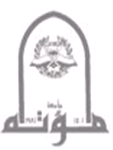 Faculty of Medicine,Mu’tah UniversityFifth-yearOphthalmology ExamsFifth-yearOphthalmology ExamsFifth-yearOphthalmology ExamsFifth-yearOphthalmology Exams